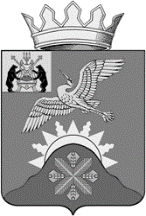 Российская ФедерацияНовгородская область Батецкий муниципальный районСОВЕТ ДЕПУТАТОВ БАТЕЦКОГО СЕЛЬСКОГО ПОСЕЛЕНИЯР Е Ш Е Н И ЕО внесении изменений в решение Совета депутатов Батецкого сельского поселения от 24.08.2007 № 31-СДПринято Советом депутатов Батецкого сельского поселения 16 февраля 2021 годаСовет депутатов Батецкого сельского поселения РЕШИЛ:1. Внести изменения в приложение 1 «Перечня муниципального имущества Батецкого сельского поселения» решения Совета депутатов Батецкого сельского поселения от 24.08.2007 № 31-СД «О согласовании предложений о перечнях имущества, передаваемого в муниципальную собственность Батецкого сельского поселения»:Строки:Изложить в новой редакции:3. Обратиться в Думу Батецкого муниципального района о направлении ходатайства в Администрацию Новгородской области о внесении изменений в Перечень имущества, предлагаемого к передаче Батецким муниципальным районом в собственность Батецкого сельского поселения, утвержденного распоряжением Администрации Новгородской области от 25.08.2008 № 179-рз.4. Опубликовать решение в муниципальной газете «Батецкие вести» и разместить на официальном сайте Администрации Батецкого муниципального района, в разделе Батецкое сельское поселение.5. Настоящее решение вступает в силу со дня, следующего за днём его официального опубликования. Глава Батецкого сельского поселения                                С. Я. Резникп. Батецкий16 февраля  2021 года№ 58-СД№п/пПолное наименованиеорганизацииАдрес местонахождения организацииНаименование имуществаАдрес местонахождения имущества (в отношении объектов недвижимого имущества)Индивидуали-зирующая характеристикаимущества123456-//-ул. Бобкова п. Батецкий L 1,0 км, Ш 4,0 м, покрытие гравийное, -//-ул. Лесная п. Батецкий L 0,5 км, Ш 4,0 м, покрытие гравийное, искусственное сооружение-железобетонные трубы-2\10-//-пер. Советский п. БатецкийL 0,8 км,Ш 4,0 м, покрытие гравийное, искусственное сооружение-железобетонные трубы-4\20№п/пПолное наименованиеорганизацииАдрес местонахождения организацииНаименование имуществаАдрес местонахождения имущества (в отношении объектов недвижимого имущества)Индивидуализирующая характеристикаимущества123456-//-автомобильная дорогап. Батецкий,ул. Бобковапротяженность 1,0 км, ширина 4,0 м, покрытие асфальтобетонное-//-автомобильная дорогап. Батецкий, ул. Леснаяпротяженность 0,5 км, ширина 4,0 м, покрытие асфальтобетонное-//-автомобильная дорогап. Батецкий, пер. Советскийпротяженность 0,8 км, ширина 4,0 м, покрытие асфальтобетонное